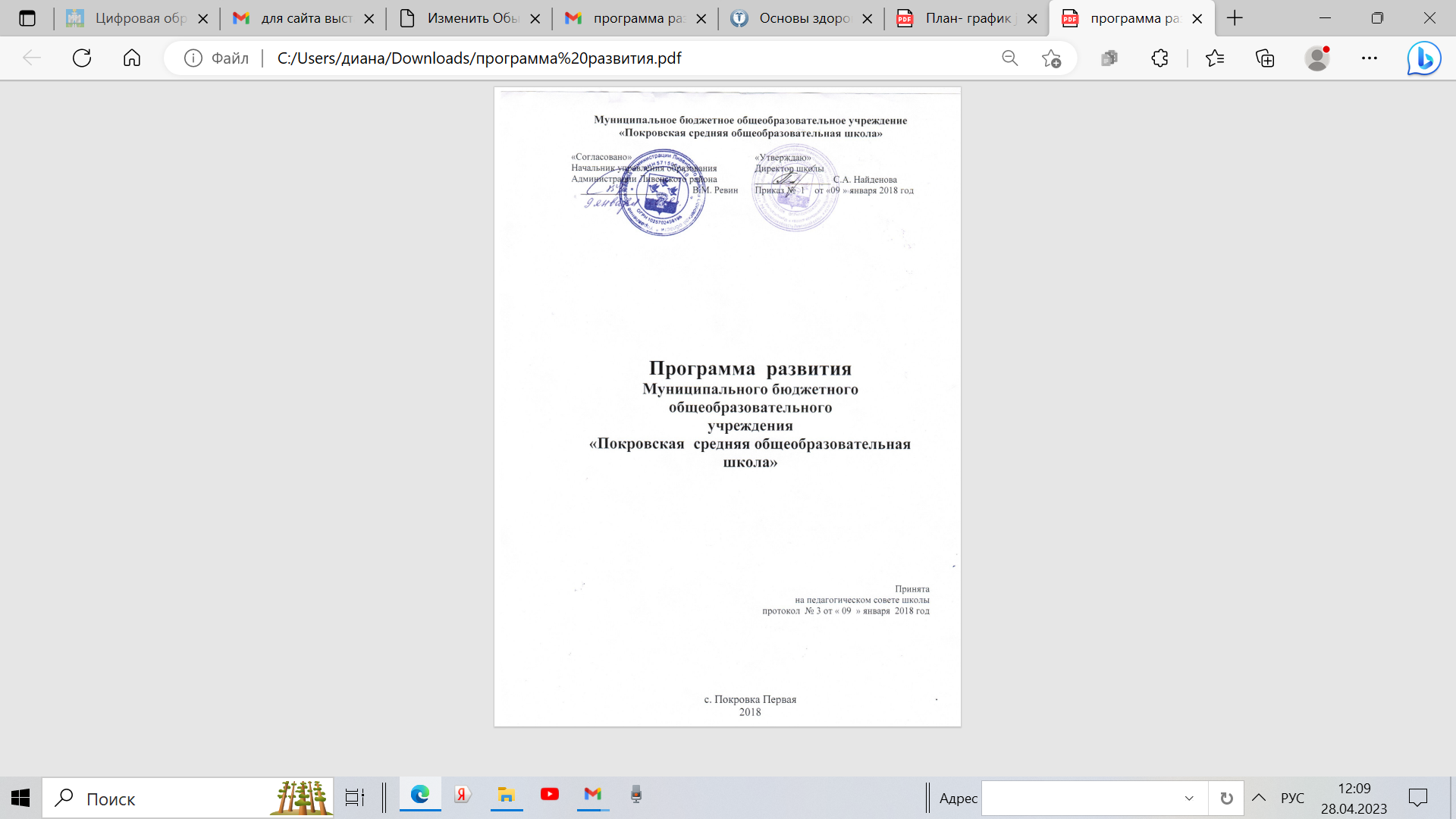 Содержание программыРаздел I. Паспорт  программы.Название программы: Программа развития  Муниципального бюджетного общеобразовательного учреждения «Покровская средняя   общеобразовательная  школа» Дата  принятия программы:   Педагогическим Советом школы                                                 протокол №  3 от 09.01.2018гДата утверждения программы: Директором школы         09.01. 2018 года,                                      Приказ № 1от 09.01. 2018 года             Нормативно-правовое обеспечение Программы развития школы: Программа  развития МБОУ «Покровская СОШ» на 2018-2023 годы представляет собой долгосрочный нормативно-управленческий документ, характеризующий имеющиеся достижения и проблемы,  основные  тенденции, цели, задачи, направления обучения, воспитания, развития учащихся и особенности организации кадрового и методического обеспечения педагогического процесса и  инновационных  преобразований учебно-воспитательной системы,  основные планируемые конечные результаты, критерии.Программа  является открытым документом, что предполагает возможность внесения в неё изменений в силу объективных причин.Законодательной базой для разработки и поcледующей корректировки Программы развития школы являются: -Конвенция о правах ребенка;-Национальная доктрина образования в РФ, одобренная постановлением Правительства РФ  от 04.10.2000 г.;- Федеральный закон «Об образовании Российской Федерации»;- Концепция модернизации Российского образования на период до 2010 года (приказ МО РФ от 11.02.2002 № 393); - Постановление правительства Российской Федерации от 23 декабря 2005 года № 803 «О Федеральной целевой программе развития образования на 2006-2010 годы»;- Национальная образовательная инициатива «Наша новая школа»;- Устав МБОУ «Покровская СОШ».Программа развития  является руководством к действию для педагогического коллектива МБОУ «Покровская СОШ» на период 2018-2023 годы; определяет стратегические и тактические цели, а также задачи развития школы на данный период времени; определяет основные направления политики школы в связи с имеющимся социальным заказом и прогнозом его изменения.Разработчики Программы 
Педагогический коллектив школы, методический совет, администрация МБОУ «Покровская СОШ».
 Исполнители Программы Администрация, педагогический коллектив школы, ученический коллектив, родительская общественность, социальные партнеры школы, Управляющий совет школыЦель программы: разработать стратегию развития  школы в условиях                                     модернизации образования.Сроки   реализации программы:I этап – 2018 год (подготовительный)II этап – 2019-2020 год (практический)III этап – 2021-2022 год  (практический)IV этап – 2023 год (контрольно-оценочный  )                        Раздел  II.  Информационная справка о школе.2.1. Общая характеристика школы.Адрес школы: 303833 Орловская  область, Ливенский район,с. Покровка Первая, ул. Парковая, д.1Аттестация  школы проведена 07.04.2010Лицензия на право ведения образовательной деятельности получена 23.08.2011гМуниципальное общеобразовательное учреждение «Покровская средняя общеобразовательная школа» ориентирована на обучение и воспитание учащихся с учетом их возможностей, личностных склонностей, способностей, образовательных потребностей; на развитие их физиологических, психологических, интеллектуальных особенностей. Это достигается созданием адаптивной образовательной среды, благоприятных условий для обучения, воспитания, сохранения здоровья учащихся.	Школа расположена на территории села Покровка Первая Ливенского района. Школа ведет свою историю с 1925 года. В 1995 году она стала средней. Школа направлена  на обеспечение современного качества образования на основе личностно-ориентированного подхода и применения здоровьесберегающих технологий. Учредителем школы является администрация Ливенского района Орловской области в лице  Управления образования администрации Ливенского района Орловской области. Территория школы является экологически чистой, эстетически обустроенной: лес вокруг, фруктово-ягодный сад, различные деревья и кустарники, множество цветочных клумб.УОУ позволяет обеспечить школьную столовую овощами, зеленью, фруктами и ягодами, удешевляя питание детей.Состав обучающихся на 01.01.2018г.:В школе обучаются 50 учащихся  в11 классах-комплектах со средней наполняемостью 5 человек. На первом уровне образования (начальное общее образовании-1-4 классы) обучается 19 обучающихся от 6,5 до 11 летГлавное назначение начальной школы – воспитательное и развивающее. Особое значение имеют согласованные действия и единство требований к учащимся семьи и школы, воспитание у них положительного отношения к учебе.Второй уровень образования (основное общее -5-9 классы) это 30 обучающихся от 11 до 15 лет. Здесь продолжается формирование познавательных интересов и  самообразовательных навыков. Задачи второго уровня – заложить фундамент общей образовательной подготовки, необходимой для продолжения образования на третьем уровне и создание условий для самовыражения обучающихся на учебных и внеучебных занятиях в школе и вне ее. Большое внимание уделяется трудовому воспитанию и самообслуживанию.На третьем уровне образования (среднее общее образование-10-11 классы) обучается 11 человек. Завершается образовательная подготовка учащихся, их гражданское становление. До 80% выпускников нашей школы ежегодно поступают в ВУЗы и техникумы.Техническое состояние школы – удовлетворительное.Школа работает в режиме пятидневки, продолжительность урока 40 минут. На базе школы действуют кружки и секции. 2 .2.   Анализ внешней среды.Село Покровка Первая находится  в Ливенском районе  Орловской области , значительно отдалено от областного и районного центра.  Население – около 350 человек. Школа расположена на территории Речицкого сельского поселения, где функционируют сельскохозяйственное предприятие ОАО «Сосновка» и филиал СГЦ «Знаменский». Муниципальное бюджетное общеобразовательное учреждение «Покровская средняя общеобразовательная школа» является центром всей духовной, нравственной, интеллектуальной жизни  на селе.  В большие праздники - это место проведения концертов для населения и гостей,  что способствует обучению, воспитанию и развитию не только учащихся нашей школы, но и их родителей, детей дошкольников и большинства населения. Ученики и учителя являются  организаторами и участниками всех культурно-массовых мероприятий села. Причем уровень этой самодеятельности регулярно отслеживается  при участии в районных конкурсах, концертах, творческих отчетах. Наш детский коллектив, а также солисты на протяжении многих лет имеют достаточное количество поощрений, наград.  Кроме школы здесь имеется только дом культуры. Есть проблемы безработицы, трудных семей, материально не обеспеченных родителей. Но сельская школа развивается, совершенствуется, если она активно взаимодействует с окружающей средой, использует воспитательный потенциал этой среды.В течение пяти лет целью воспитательной работы Покровской основной общеобразовательной школы будет создание условий для формирования и развития воспитательной системы школы на основе взаимодействия всех объектов социального окружения для развития личности учащихся и их социализации. Социокультурное пространство нашей школы – это, прежде всего, окружающий нас социум. И социализацию детей мы видим  во взаимодействии в процессе образования и воспитания всех объектов социального окружения. Социум, ситуация в нем всегда образует некий общий фон жизнедеятельности школы. Он также является необходимым источником для нормальной жизнедеятельности ресурсов. Социум создает школу как социальную организацию, дает ей определенный статус, дает оценку ее деятельности. Социум также является социальным заказчиком школы, объединяя усилия различных структур, участников образовательного процесса для решения задач формирования личности школьника. Необходимость объединения всех социально значимых объектов вокруг школы стало важным условием воспитания школьников, основанного на сотрудничестве, принципе гуманизации, признании ценности личности ребенка, развитии творчества,Мы поддерживаем тесную связь с социально-культурными учреждениями Ливенского района и г. Ливны, такими как детская музыкальная школа, Дом культуры, районный	 краеведческий музей,  учреждения дополнительного образования: Дом детского творчества, детская юношеская спортивная школа. С этими организациями мы работаем в  контакте, поэтому  учащиеся школы удовлетворяют свои потребности в дополнительном образовании.	Работа в системе с данными учреждениями помогает решать проблему воспитания всесторонне развитого человека, адекватного современным требованиям жизни.Имея в структуре школы дошкольную группу, мы решаем проблему непрерывности образования и преемственности образовательных программ:  дошкольное образование и начальное общее образование.      Село Покровка Первая  значительно отдалено от областного центра, но находится на трассе федерального значения Орел – Тамбов, поэтому школа имеет возможность   взаимодействия с учебными заведениями, культурными центрами области.  С  введением сети Интернет надеемся решить данную проблему также через дистанционные формы получения дополнительного образования.2.3. Анализ внутренней  среды.2.3.1.Общие  сведения о современной школе:Учредитель школы: администрация Ливенского района Орловской области. Школа в настоящее время работает в одну смену в режиме пятидневной рабочей недели, продолжительность урока 40 минут. Используем четвертную  структуру учебного и каникулярного времени. 2.3.2Анализ ученической  среды:Численность  учащихся по ступеням образования.	 Из приведенной статистики можно сделать вывод о  сокращении количества учащихся  в школе. Не соответствует   нормативу  наполняемость классов, средняя наполняемость- 4 ученика.         В  школе нет детей, которые состоят на учете в инспекции по делам несовершеннолетних.Члены нашего ученического коллектива - в основном   хорошие, добрые, воспитанные, обладающие чувством  ответственности, с активной жизненной позицией школьники.         2.3.3.Анализ  воспитательной работы.В общешкольном плане воспитательной работы большая часть мероприятий направлена на всестороннее развитие личности. Значительное место отводится развитию познавательной активности учеников через проведение различных конкурсов, викторин, соревнований. Давно замечено, чем плотнее график школьной жизни, тем успешнее дети. Более организованные, более активные учащиеся успевают и учиться, и участвовать в активной школьной жизни. Воспитательная система, сложившаяся в школе, на протяжении достаточно долгого времени позволяла успешно решать стоящие перед коллективом задачи по воспитанию учащихся: среди выпускников школы последних 20 лет нет лиц, допустивших серьезные правонарушения.   Коллектив – великая сила. Ведь для нашей школы нет понятия хороший - плохой ученик, а есть дети, активно привлекаемые к повседневным школьным событиям (а участвовать хочется всем, только надо найти им полезное дело).       Ежемесячно наши ученики становятся призерами и победителями районных спортивных соревнований, лауреатами фестивалей и конкурсов творческих коллективов. Пытаются участвовать и  в мероприятиях областного уровня.   В школе работает орган ученического самоуправления  - Совет старшеклассников. Совет старшеклассников планирует свою работу по разделам: учебная деятельность учащихся;выбор профессии;коллективные трудовые и творческие дела;организация проведения культурно-массовых и спортивных мероприятий..2.3.4.Анализ  родительской среды.Состав  родительской  среды  следующий:Образовательный уровень родителей18% - имеют высшее и незаконченное высшее образование     8 % - среднее специальное образование74%  - имеют среднее образованияСоциальный состав родителей62% - служащие34.8% - рабочие3.2% - колхозникиНеполные семьи2,4%Неблагополучные семьи1,2 %Исходя из данной статистики, мы можем сделать вывод, что социальный статус родителей достаточно высокий по образованию, поэтому  родители являются  союзниками школы по внедрению инноваций, способствующих повышению качества  образования.  В школе имеются проблемные семьи, неблагополучные родители. С такими семьями и родителями работаем индивидуально.Анкетирование родителей показывает, что большинство родителей нацелено на продолжение образования ребенком в ВУЗе и поддерживает инновации, которые способствуют повышению качества образования. Поэтому администрация школы в своей работе ориентируется на предоставление «недорогого, но качественного» образования в условиях массовой школы.                                  2.3.5.Характеристика ресурсов школы.Организационные ресурсы.                В школе действует организационная структура  управления:  педагогический совет,  административные совещания, школьные методические объединения учителей - предметников, временные творческие коллективы, общественные организации. Школьное самоуправление представлено  Советом старшеклассников. Кадровые ресурсы.Количественный состав педагогических кадров.2017 – 2018 учебный год.Всего специалистов                 - 17 в т.ч.  совместителей               нетНаличие вакансий                      нет      Директор                                  -1Заместитель директора          -1Преподаватель-организатор ОБЖ -1Учителя нач.кл.                            -4Учителя-предметники              - 11               Классные руководители           -11Награды учителейОтличник просвещения – 1 учительПочетная грамота Министерства образования - 2 учителейПочетная грамота Департамента образования  Орловской области – 6 учителейПочетная грамота  администрации Ливенского района  и ОО и ПО – 5 учителей.     Образование:                                                              Категории:высшее педагогическое – 10                              высшая категория-1 высшее непедагогическое  -1                            1 категория – 14 среднее  педагогическое– 5      		    соответствие -1  Стаж работы:                                                                Возраст:до 2 лет – нет                                                       до 25 лет – нетот 2 до 5 лет - 1                                               от 25 до 35 – 35%от 5 до 10 лет – 7%                                              от  35 до 55 – 65%от 10 до 20 лет – 46%                                          свыше 55 лет – 7%свыше 20 лет -47%                                              пенсионеров – 2 человека Количество женщин – 80% (12 ч.)                    Количество мужчин – 20%(1 ч.) Психологический климат педагогического коллектива благополучный, в эмоциональном плане коллектив стабилен, имеется большой потенциал к развитию. По результатам диагностики «Готовность к саморазвитию»:  готов, испытываю желание -  88%, не готов – 12%. Стиль общения с учениками  конструктивный. Основной стиль педагогической деятельности – эмоционально-методический, который ориентирован на процесс обучения, методику преподавания, освоение новых технологий. Педагогический коллектив профессионально опытен. Готов к саморазвитию, принятию инноваций. Многие учителя – бывшие выпускники школы, поэтому переняли и сохранили традиции школы.Анализ кадрового состава позволяет сделать вывод о том, что учительский коллектив достаточно высоко профессиональный, сложившийся,  положительно влияющий на качество обучения и  воспитания школьников. Благоприятный нравственный психологический климат в педагогическом коллективе позволяет учителям школы решать  сложные учебно-методические, воспитательные задачи. Педагогический коллектив,  обладающий высоким потенциалом, постоянно находится в поисках новых технологий: дифференцированное обучение, личностно-ориентированное обучение, лекционно-семинарская система обучения, технология  использования в обучении игровых методик, ролевых и других видов обучающих игр, обучение в сотрудничестве (командная, групповая работа), информационно-коммуникационные технологии, здоровьесберегающие технологии.В школе  достаточный кадровый ресурс, который позволит реализовать программу развития, выстроить модель школы образовательного и ресурсного центра. Материально-техническая база.Школа располагается  в не типовом здании, построенном в 1961 году, рассчитанном на 150 мест. Летом 2012 года здание школы было капитально отремонтировано, и теперь дети учатся в светлых уютных просторных классах. В школе имеются спортивный зал, спортивная площадка,  столовая  на 60 посадочных мест, библиотека с книжным фондом 2010 экземпляров книг. В школе  работает кабинет информатики с локальной сетью и  выходом в «Интернет», имеется  школьный Интернет-сайт, где размещается  информация  о работе  школы, о внедрении инноваций. Планируем создать кабинет информационных технологий, оборудованный проектором, набором  компакт-дисков и мультимедийных программ,  телевизором, видеомагнитофоном, компьютером. Необходимо увеличить число компьютеров, купить принтер, сканер, ксерокс, чтобы использовать данный кабинет как информационный ресурсный центр для внедрения информационных технологий,  организации исследовательской и проектной деятельности учащихся и учителей. Планируем  выйти на программу информатизации школы, которая бы предусматривала освоение новых информационных технологий, способствующих повышению качества обучения. Для этого в  перспективе необходимы мультимедийные программы, электронные учебники, мобильный компьютерный класс.  Оборудование кабинетов позволяет выполнять теоретическую и практическую часть предметов учебного плана в полном объеме. Научно-методические ресурсы.В школе сложилась система методической работы. Она включает в себя работу ШМО, временных творческих коллективов,  систему открытых уроков, мастер – классов, предметных недель, семинаров- практикумов.Основными направлениями научно-методической работы является повышение уровня профессиональной компетентности и методической подготовки учителей через различные формы и методы организации методической службы в школе, создание адаптивных условий образовательной среды для развития всех участников образовательного процесса, повышение уровня базового и дополнительного образования, соответствующего стандартам, с учетом потребностей и возможностей учащихся, информатизация образовательного процесса как главное условие повышения качества образования.Финансовые ресурсы.В школе осуществляется  нормативное подушевое финансирование .Спонсорскую помощь школе оказывает ОАО «Сосновка».                 2.3.5.Место школы в образовательном пространстве района и области.     Школа имеет определенный авторитет среди населения  села и района. Большинство выпускников основной школы продолжают обучение в средней школе. 60% педагогов  являются выпускниками школы разных лет. Это свидетельствует о   позитивном отношении учащихся и выпускников к своему образовательному учреждению. В школе регулярно проходят районные семинары, совещания, мастер-классы, открытые уроки. Школа занимает высокий рейтинг среди общеобразовательных учреждений района по качеству обучения,  по результатам в ЕГЭ, по результатам продолжения образования выпускников, поступивших на бюджетные места.     Анализ слабых сторон современного состояния школы указывает на наличие ряда проблем, являющихся сдерживающей силой процессов развития школы:     Отсутствие возможности реализации индивидуальной образовательной траектории для каждого учащегося, и как следствие, снижение конкурентоспособности выпускника;     Недостаточная мотивация педагогического коллектива на повышение квалификационной категории;     Слабый уровень активности и заинтересованности родителей в успешности решения школьных проблем;     Частичное соответствие материально-технической базы и оснащения учебного процесса современным требованиям.    Полагаем, что в основе вычлененных проблем лежит комплекс неразрешенных противоречий:      Между обоснованной необходимостью серьезной модернизации образования и ресурсными возможностями сельской школы;     Между признанием значимости переосмысления цели образования (не только вооружить обучающегося знаниями, но и сформировать у него потребность в непрерывном самостоятельном и творческом подходе к дальнейшему их овладению, создавая возможности для отработки знаний и навыков самообразования) и потребностью по-новому сформулировать результат своей деятельности каждым педагогом образовательного учреждения;     Между желанием руководителей, педагогов, родителей, теоретически осведомленных о новых тенденциях развития образования, помочь ребенку получить современное качественное образование и отсутствие собственного опыта аналогичной и образовательной деятельности.   На основании аналитических материалов можно констатировать, что в настоящее время наша школа стоит перед фактом необходимости развития как социально образовательного учреждения, нацеленного на обновление содержания образования, новую воспитательную систему, ориентированную на сельский образ жизни, на формирование современного сельского уклада.Целевой ориентир связан с кооперацией школы, семьи, общественности и власти, и,  как следствие, выходом на построение модели социально-активной школы.Раздел Ш. Ведущие концептуальные идеи, стратегия и тактика.Миссия школы.Школа  рассматривает образование как процесс обучения, развития и воспитания, осуществляемый в интересах личности, удовлетворяющей образовательные потребности родителей, учащихся и общества.В современном образовательном пространстве района МБОУ «Покровская СОШ» рассматривается как общеобразовательное учреждение, выполняющее социальный заказ на обучение и воспитание школьника с новыми ценностными ориентирами. Социальный заказ мы понимаем как спрогнозированный комплекс общих требований общества к школьнику ко времени окончания им школы. Изучая социальные ожидания по отношению к школе, мы выделили субъекты, участвующие в формировании социального заказа нашему образовательному учреждению. Это: государство (Россия, Орловская область, которые формулируют свой заказ в виде различных документов, определяющих государственную политику в области образования), муниципалитет,  учащиеся, их родители.Современный социальный заказ в сфере образования мы воспринимаем как создание условий для осознанного и качественного самоопределения учащихся, адаптирование системы образования к рынку труда. Наша задача -  сформировать у школьников способности к осуществлению ответственного выбора собственной индивидуальной образовательной траектории.Миссию школы  мы видим в обеспечении общедоступности качественного образования, в  создании всем обучающимся условий для свободного развития. Концепция развития школы возникла при анализе существующей ситуации в школе, то есть выявление потенциальных факторов роста, факторов развития, которые на сегодняшний день имеются в школе:сложившиеся традиции в обучении, развитии и воспитании учащихся;хороший кадровый потенциал, обладающий необходимым уровнем преподавания и способный к творческой  инновационной работе;система общественного самоуправления школой;традиции, сложившиеся в школе и играющие важную роль в воспитании учащихся;система работы по здоровому образу жизни. 	Эти факторы  могут служить стартовой площадкой для развития школы.Стратегической целью развития образовательной системы школы является создание условий для становления творческой, свободной, социально и профессионально компетентной личности, адаптивной и адекватной на индивидуальном, личном, профессиональном и социальном уровнях, способной жить в гармонии с собой и позитивно относиться к окружающему миру, знающей и любящей отечественную культуру, способной ее достойно наследовать и приумножать.Для  достижения  указанной цели необходимо решить следующие  задачи:              1.Создание условий для удовлетворения потребностей учащихся,  родителей,                  общества и рынка труда в качественном образовании путем   обновления                     структуры и содержания образования,  его  модернизации и информатизации.                                            2.Создание условий, стимулирующих развитие и саморазвитие  личности,  её                  интересов  и способностей.           3.Обеспечение государственные гарантии доступности и равных возможностей                получения полноценного, непрерывного, качественного образования                 учащимися, разработать  эффективный механизм согласования  целей  и               преемственности всех  ступеней  образования.           4.Формирование у учащихся ключевых компетенций, определяющих                   современное качество содержания образования и воспитания.           5.Создание  высокого  уровня   информированности  и информационной                   грамотности всех участников  образовательного процесса для  информатизации                  образования и оптимизации методов обучения  с использованием                 информационных технологий.            6.Воспитание  творческой, свободной, компетентной  личности,  адаптивной  к                  жизни в современном обществе.            7.Создание условий для сохранения и развития  здоровья учащихся через                  использование эффективных  здоровьесберегающих  методов обучения,                организацию мониторинга состояния здоровья, улучшение питания ,                  повышение  удельного веса и качества занятий физической  культурой,                рационализацию  учебного и каникулярного времени.            8.Переход к системе управления, создающей наилучшие условия для                  согласования целей основных участников образовательного процесса:                учащихся,  родителей, учителей, управления  образования.Исходя из поставленной цели,  выдвигаются следующие концептуальные модели:Концептуальная модель компетентностей педагога.Педагоги нашей школы в ходе реализации программы  должны  обладать следующими качествами:-способностью к  освоению достижений теории и практики инновационной деятельности;-способностью к критической  оценке и интеграции личного или иного опыта педагогической деятельности;-стремлением к формированию и развитию личных креативных качеств, дающих возможность генерации уникальных педагогических идей и получения инновационных педагогических результатов;-наличием рефлексивной культуры, сформированностью потребности в саморефлексии и в совместной рефлексии с другими субъектами педагогического процесса;-владением методической культурой, умениями и навыками концептуального мышления, моделированием педагогического  процесса прогнозированием результатов  собственной деятельности;-наличием культуры педагогического менеджмента, принятие философии маркетинга в качестве одной из основных идей деятельности педагога в условиях становления  рыночных отношений в образовании;-наличием высокого уровня общей, коммуникативной культуры.Концептуальная модель обучающегося.В качестве основных направлений своего развития школа выделяет следующее:-создание условий, способствующих тому, чтобы каждый ученик вне зависимости  от своих психофизиологических особенностей, учебных возможностей,  склонностей  мог  реализовать себя как субъект собственной жизни, деятельности и   общения;-обеспечение каждому учащемуся школы максимально комфортных условий для раскрытия его индивидуально-личностного потенциала при одновременно-высоком уровне гарантий его социальной адаптации как в ходе образовательного процесса, так и  по окончании школы, а  также его прав, свобод, жизни и здоровья в ходе обучения в школе.Для  этого администрация и педагогический коллектив осуществляет следующие действия в работе с обучающимися:1уровень  - начальная школацентральное  внимание   уделяется общему развитию, сохранению и укреплению                здоровья детей;обновление и коррекция программ с учетом перехода на новый Базисный           учебный план;-       тесная связь учителя с семьей на основе содружества в достижении целей           воспитания и обучения;К моменту окончания начальной школы обязательными являются  критерии: выполнение государственных образовательных стандартов, а также сформированность положительного отношения к учебе (мотивационная готовность), достаточно высокий уровень произвольного поведения, что означает: умение включиться в задание,  планировать свои действия, выполнять задачу,  выполнять их по правилу и контролировать развитие способности  в новых условиях овладевать  доступными им способами и навыками освоения учебной программы.  2 уровень – основная школа:сохранение и укрепление здоровья детей (закладывание основ здорового образа           жизни);формирование прочных, устойчивых, глубоких знаний основ наук;повышение мотивации обучения через активизацию познавательной            деятельности, развитие общих и индивидуальных способностей;выявление способностей и наклонностей учащихся с целью выбора дальнейшего                 обучения усиление роли дисциплин, обеспечивающих успешную социализацию                учащихся: русского и иностранных языков, истории , обществознания;дифференцированная работа с родителями, общественными организациями;работа классного руководителя по воспитанию    учащегося в содружестве с            учителями-предметниками, родителями;вовлечение  учащихся в кружки и секции по интересам на базе школы и           учреждений  дополнительного образования.В основной школе сохраняется и заканчивается формирование портфолио  учащегося, осуществляется индивидуальная и дифференцированная помощь детям  в его комплектовании и оформлении. Дети активно включаются в работу органов  школьного самоуправления, участвуют в управлении школьной жизнью, определяют свои профессиональные наклонности и выбирают форму продолжения образования  и профильные предметы для получения среднего образования.3 уровень – средняя школа:формирование научного стиля мышления, который, являясь устойчивым          качеством личности, выступает как важный компонент ее мировоззрения, как          необходимое условие самообразования;развитие потребности к самосовершенствованию, формирование способности к           самостоятельному добыванию знаний;;формирование системы универсальных знаний, умений, навыков, ключевых           компетенций, а  также опыт самостоятельной деятельности и личной           ответственности;социальная адаптация;развитие потребности ведения здорового образа жизни.Модель выпускника.готов к жизни в современном мире, ориентируется в его проблемах, ценностях,           нравственных нормах, ориентируется в возможностях этой жизни для развития            своих духовных запросов, ориентируется в научном понимании мира, умеет           ставить реалистические жизненные цели и способен к их достижению; -      имеет продуманную, практически реализуемую жизненную стратегию по           сохранению и развитию своего физического, психического и нравственного              здоровья;способен к творческому созиданию своей личной жизни, ее осмысленной            организации на основе национальных и общечеловеческих ценностей, любви к             своей  Родине и уважению традиций иных национальных культур;владеет ключевыми компетенциями;-       обладает коммуникативной  культурой, навыками делового общения, навыками            межличностных отношений, способствующих самореализации, достижению            успеха  в общественной и личной жизни;имеет высокую познавательную мотивацию , готов к достижению высокого           уровня образованности;совмещает рационалистический и эмоционально-ценностный подход к жизни,         умеет здраво и логично мыслить, принимать обдуманные решения;способен к выбору профессии, ориентируется в политической жизни общества,            способен к выбору социально ценных форм досуговой деятельности, к            самостоятельному решению семейно-бытовых проблем, защите своих прав и            осознанию своих обязанностей;может дать адекватную самооценку (внутренняя гармония и самоконтроль);стремится к продуктивной жизни: максимальной реализации своего          индивидуально-личностного потенциала.                     Раздел IV. Инновационная деятельность школы          Цели:Создать условия для удовлетворения потребностей учащихся, родителей            и      рынка труда в качественном образовании путем обновления             структуры и     содержания образования, его  модернизации и           информатизации.Создать условия для максимальной самореализации обучающихся          посредством освоения  педагогическим коллективом новшеств в            образовательном процессе.Подготовить педагогический коллектив к инновационной деятельности.Повысить уровень удовлетворенности учащихся и родителей          образовательными услугами школы.	В ходе реализации  программы развития  предусматривается осуществление инновационной деятельности в следующих направлениях.4. 1.Инновации в содержании образования:Обновление структуры и содержания образования в связи с переходом на                государственные образовательные стандарты и новый базисный учебный план.Информатизация образования и  оптимизация методов обучения с             использованием информационных технологий.Формирование ключевых компетенций, определяющих современное качество             содержания образования.Создание условий для сохранения и развития здоровья детей.Разработка эффективного механизма согласования целей, преемственности и                     взаимодействия   всех образовательных  учреждений в рамках                    образовательного центра.4.2. Инновации в методиках и технологиях обучения и воспитания.Освоение методик и технологий, способствующих сохранению физического, психического и нравственного здоровья учащихся.Использование технологий: личностно-ориентированный подход, уровневая дифференциация;Освоение  проектных методов обучения, исследовательских методов обучения, информационно-коммуникационных технологий.Освоение методик технологий компетентностного обучения.Использование информационных технологий.                4.3. Инновации в организации образовательного процесса.Сдвоенные уроки в старших классах.Использование  лекционно-семинарской системы в старших классах.Индивидуальная и классная  деятельность учащихся по теме «Основы проектирования».Дистанционные формы обучения.                  4.4. Инновации в управлении.Освоение технологии управления школой по конечным результатам.Освоение  программы развития как новой управленческой технологии.Повышение эффективности плана и учебных программ.Совершенствование работы методических объединений учителей-предметников.Организация изучения современных методик обучения и диагностики качества обучения . Раздел V. Важнейшие  целевые  достижения, ожидаемые конечные результаты  программы.                         5.1. Повышение качества общего образования:  -выполнение программы «Преемственность»,  увеличение числа детей дошкольного возраста, получающих дошкольное образование в детском саду и «Школе будущего первоклассника»,  функционирующей на базе лагеря дневного пребывания детей в летний период;-выполнение в полном объеме программы предпрофильной  подготовки  для учащихся 9класса, -реализация новых государственных образовательных стандартов, включающих в себя требования к уровню подготовки выпускников различных ступеней общего образования и условия осуществления образовательной деятельности;-повышение % учителей школы, прошедших курсовую переподготовку по  информационно-коммуникационным технологиям и включение ИКТ в  образовательный процесс, используя информационные ресурсы «Интернета», а также имеющихся компакт-дисков и  мультимедийных программ; -увеличение численности учащихся, проходящих обучение по программам с использованием  информационно-коммуникационных технологий;-переход к системе  управления, создающей наилучшие условия для согласования целей основных участников педагогического процесса: учащихся, учителей, родителей, администраций школ;-создание максимально благоприятных условий для инновационной работы в школе.5.2. Улучшение социальной ориентации учащихся  и достижениесоциального равенства в получении образования:-расширение возможности получения дополнительного образования в соответствии с запросами учащихся и их родителей;-повышение численности школьников, охваченных системой  дополнительного образования;-создание постоянно действующей системы информации родителей, общественности  о современных педагогических достижениях, передовом педагогическом опыте и об опыте создания и использования новых педагогических технологий;-совершенствование технологий обучения с учетом знания психолого-физиологических особенностей учащихся;-развитие воспитательного  потенциала с использованием традиций, современного опыта и инноваций.                                  5.3.Обновление учебно-материальной базы школы:-увеличение удельного  веса учебных расходов в общем объеме финансирования школы  на  оборудование  учебно-лабораторной, компьютерной и технологической базы, соответствующей современным требованиям и нормам;-привлечение дополнительных средств  на расширение  учебно-материальной базы школы за счёт внебюджетного фонда.5.4. Расширение социального партнерства и усиление ролиобщественно- гражданских форм управления:повышение роли органов  общественного самоуправления  школой;совершенствование  работы классных и общешкольного родительских               комитетов как организаторов сотрудничества учеников, учителей и родителей.активизации роли  школьного самоуправления  в реализации  Программы             развития.Раздел VI. Сроки и этапы  реализации  программы:   I этап (подготовительный) – 2018 год.Создание мотивационной и теоретической готовности всех участников образовательного процесса: педагогов, родителей, учащихся для реализации Программы развития. Для этого  выполнить следующие мероприятия:1.Создать условия для реализации новых государственных образовательных стандартов, Базисного учебного плана.                     2.Создать здоровьесберегающую образовательную среду в школе посредством использования теоретических основ и практических навыков учителей4.Начать реализацию программ: «Здоровье», «Преемственность непрерывности образования»,   эколого-эстетического проекта «Планета Земля – наш общий дом».II этап (практический) –2019 годОрганизация адаптивного образовательного процесса через реализацию созданных программ, корректировка Программы развития с учетом возникших противоречий и проблем.2020 год.1.Продолжение работы над единой методической темой района «Управление качеством образования на основе компетентностного подхода»..  «2.Функционирование программ «Здоровье», «Преемственность»,  эколого-эстетического проекта «Планета Земля – наш общий дом».3. Создание программы «Информатизация школы».2021-2022 годы2. Завершение работы над единой методической темой  «Управление качеством  образования  на основе компетентностного подхода».4. Создание образовательного ресурсного центра для общеобразовательных школ района.5. Реализация программ  «Здоровье»,  «Преемственность непрерывности образования», «Информатизация школы».                        6. Обеспечение каждому учащемуся школы максимально комфортных условий для раскрытия его индивидуально-личностного потенциала, его социальной адаптации как в ходе образовательного и воспитательного  процессов, так и  по окончанию школы, а также его прав, свобод, жизни и здоровья в ходе обучения в школе.7.Достижение уровня достаточности и  нормативной полноты материально-технического и ресурсного обеспечения образовательного процесса.III этап (контрольно-оценочный) 2023 год. Реализация мероприятий, направленных на внедрение и распространение результатов полученных на предыдущих этапах. Соотношение полученных результатов реализации Программы с поставленными целями и задачами. Определение перспектив и путей дальнейшего развития школы.Раздел VII.    План  практических  мероприятийРаздел  VIII .Управление реализацией программы.1. Общие  положения.Функции общей координации реализации Программы выполняет педагогический совет школы, директор школы. Информация о ходе реализации Программы предоставляется ежегодно на конференции школы и педагогическом Совете, в Докладе директора школы Программы «Здоровье»,  «Преемственность»,  проект «Планета Земля - наш общий дом», дополняющие программу развития школы, курирует  заместитель  директора школы. Вопросы оценки хода выполнения Программы, внесения изменений в реализацию проектов решают Педагогический Совет.2. Основные принципы развития системы управления.Принципами, лежащими в основе деятельности системы управления реализацией программой, являются:коллегиальность в управлении  в сочетании с единоначалием и персональной ответственностью каждого члена педагогического коллектива;солидарность в управлении, означающая осознание всеми членами педагогического коллектива общности и единства целей, стоящих перед ними;создание максимальной творческой свободы в управлении программой;постоянное согласование в ходе управления интересов основных субъектов педагогического процесса;непрерывное моральное и материальное стимулирование учителей-экспериментаторов и творчески работающих учителей и учащихся;принцип расширения прав учащихся и родителей в  управлении Программой развития школы.                 3. Учитывая содержание указанных принципов, схема управления           Программой   развития   школы должна выглядеть следующим образом:делегирование управленческих функций  отдельным членам педагогического коллектива, которые отвечают за реализацию отдельных аспектов управленческой деятельности;создание педагогического мониторинга реализации Программы на компьютерной основе;развитие  самоуправления педагогов, учащихся, родителей в условиях повышенной ответственности за результаты реализации Программы развития;реализация рыночных отношений через систему дополнительного образования.Раздел IX. Оценка эффективности реализации Программы.Эффективность реализации Программы определяется с помощью  показателей – индикаторов, отражающих ее основные направления:1. Повышение качества общего  образования:динамика повышения % учащихся, обучающихся на 4 и 5;динамика повышения % обученности;повышение среднего балла ЕГЭ;повышение результатов итоговой аттестации;высокий рейтинг школы в районе по результатам районных и областных олимпиад;качество медалистов в 11-х  и 9-тиклассников, получивших аттестаты с отличием;система поощрений, разработанная в школе для стимулирования повышения качества образования;использование ИКТ в образовательном процессе;   -    мониторинг программы «Совершенствование системы работы с одаренными детьми»             2. Улучшение социальной ориентации учащихся и  достижение социального                                        равенства в получении образования:профилирование образования;-        увеличение % учащихся, охваченных профильным образованием;охват учащихся предпрофильной подготовкой;расширение возможности получения образования детьми с ограниченными возможностями;увеличение % учащихся, окончивших 9 классов, продолжающих получать среднее образование в школе;расширение возможности получения дополнительного образования в соответствии с запросами населения (увеличение количества учащихся, обучающихся по программам дополнительного образования;уменьшение % учащихся, не завершивших основное общее образование;увеличение количества учащихся, успешно завершивших полное среднее образование;повышение % учащихся, продолжающих образование в Вузах и Сузах на бюджетной основе.    -    мониторинг подпрограммы «Информатизация образовательного пространства школы»% учащихся и их родителей, удовлетворенных образовательными услугами;повышения % учащихся, обучающихся на подготовительных курсах, в том числе дистанционных,мониторинг программы «Здоровье»3.Обновление учебно-материальной базы учреждения:учебно-лабораторной;компьютерной;учебно-дидактической;информационно-технологической;спортивно-оздоровительной. Основные принципы финансирования  школы  для обновления учебно-материальной     базы:субвенции из средств федерального бюджета;привлеченные внебюджетные средства;средства муниципального бюджета;спонсорские благотворительные взносы;родительские благотворительные взносы.4.   Повышение  эффективности воспитательной работы:-     отсутствие преступлений;уменьшение числа детей, стоящих на внутришкольном контроле и на  учете в инспекции ИДН;занятость дополнительным образованием;уменьшение числа неблагополучных семей, стоящих на учете;повышение уровня воспитанности;роль органов самоуправления в управлении школой;мониторинг программы ««Здоровьесберегающая школа»    -    участие в конкурсах, конференциях, студиях, дистанционных мероприятиях;  	5. Мониторинг учебного процесса                               Раздел Х. Инновационные риски.  XI. ПРИОРИТЕТНЫЕ  НАПРАВЛЕНИЯ  ПРОГРАММЫ   РАЗВИТИЯ  ШКОЛЫЦЕЛЕВЫЕ ПОДПРОГРАММЫ                                                      10.1 ЦЕЛЕВАЯ ПОДПРОГРАММА «Совершенствование системы работы с одаренными детьми»Актуальность: исходя из реальностей сегодняшнего дня, возросших требований к универсальности знаний и необходимости подъема уровня духовной культуры обучающихся перед педагогами стоит задача создания оптимальных условий для развития и обучения детей с разносторонними способностями. Цель: Создание в школе оптимальных условий, способствующих развитию одарённости обучающихся.Задачи:Совершенствовать научно-методическое, психолого-педагогическое сопровождение развития одарённых детей Создать механизмы реализации творческих, исследовательских, коммуникативных потребностей одарённых детей Внутренние ресурсы для реализации проекта:Материальные: библиотека, обеспеченная методической литературой, выход в интернет,  лицензионное программное обеспечение Внешние ресурсы:Взаимодействие и обмен опытом с ОУ района Основные направления реализации проекта: Изучение методик выявления одарённости Выявление «проблемных точек» в работе с одаренными детьмиКонсультации с учителями- предметниками Проведение лектория для педагогов коллективаЦеленаправленная подготовка обучающихся к олимпиадам различного уровня, начиная с начальной школы.Разработка конкретных рекомендаций по работе с одарёнными детьми:Разработка плана психологического исследования, последовательности проведения диагностик Организация мониторинга качества усвоения отдельных предметов Разработка программы творческого развития одарённых детей Анализ результатов работы, определение проблем, поиск путей их преодоления Соотнесение полученных результатов с поставленными целями Этапы реализации:I этап 2017-2018 учебный год - подготовительный этап, включающий диагностическую, прогностическую и организационную деятельность II этап 2018-2019, 2019-2020, 2020-2021, 2021-2022 учебные годы – основной практический этап, включающий реализацию, анализ, обобщение результатов повседневной работы и организационной экспериментальной деятельности III этап 2022-2023 учебный год – обобщающе-аналитический этап, включающий реализацию, анализ, обобщение результатов повседневной работы и организационной экспериментальной деятельности, прогнозирование и конструирование дальнейших путей развития Ожидаемый результат:Развитие у обучающихся потребностей к саморазвитию и самообразованию Оптимальный уровень интенсификации учебных занятий Создание условий, наиболее приближенных к оптимальным, обеспечивающих развитие способностей детей одаренных к учебной деятельности (индивидуальные планы, авторские программы, технологии, диагностические материалы) Создание базы данных по накоплению материалов, отражающих динамику развития детей с повышенной мотивацией к обучению .10.2 ЦЕЛЕВАЯ ПОДПРОГРАММА«Информатизация образовательного пространства школы»Современное образование тесно связано с информационными и телекоммуникационными технологиями. Выпускнику школы предстоит жить в мире, в котором умение использовать информационные и коммуникационные технологии будет во многом определять его жизненный успех, а по настоящему научиться использовать ИКТ можно, только активно применяя их в образовательном  процессе. Всего несколько лет назад, обсуждая проблемы информатизации школы, все говорили об отсутствии компьютеров. За последнее время число современных компьютеров в школе значительно увеличилось. Однако информационную среду школы характеризуют не столько установленные компьютеры и уроки информатики, сколько эффективность применения ИКТ во всем образовательном процессе.Подпрограмма направлена на повышение доступности, качества и эффективности преподавания в системе общего образования. Поддержка будет оказана посредством: повышения квалификации педагогов в области внедрения информационных и коммуникационных технологий (ИКТ) в практику преподавания; создания и систематизации цифровых учебных ресурсов, отвечающих нуждам учащихся и педагогов; создания информационной системы поддержки организации образовательного процесса.Цель:создать условия для системного внедрения и активного использования информационных и коммуникационных технологий в работе педагогов.Задачи:способствовать профессиональному развитию педагогов в области использования ИКТ для совершенствования образовательного процесса,  создать базовую коллекцию цифровых учебных материалов, новых учебно-методических комплектов, доступную для всех педагогов.           Практическая значимость  в том, что в результате реализации проекта большинство педагогов перейдут на активное использование современных цифровых образовательных ресурсов. Это необходимо для полноценного участия в информационном обществе, создания условий для активной самостоятельной работы учащихся, гибкой организации процесса обучения. Проект предоставит обучающимся, независимо от условий их проживания или социального статуса, образовательные возможности, адекватные новым требованиям рынка труда и современной социальной жизни.Отличительной особенностью данного проекта является системный подход к организации работы, консолидации сил руководства и педагогов школы.Основные направления информатизации школы:повышение квалификации и профессиональной подготовки административных и педагогических кадров школы;оснащение школы средствами информатизации;Внедрение информационно-коммуникационных технологий в обучение различным предметам.организация системы техобслуживания.Этапы реализации:I этап 2017-2018 учебный год - подготовительный этап, включающий диагностическую, прогностическую и организационную деятельность II этап 2013-2014 учебные годы – основной практический этап, включающий реализацию, анализ, обобщение результатов повседневной работы и организационной экспериментальной деятельности III этап 2014-2017 учебный год – обобщающе-аналитический этап, включающий реализацию, анализ, обобщение результатов повседневной работы и организационной экспериментальной деятельности, прогнозирование и конструирование дальнейших путей развития. Ожидаемый результат: обеспечение всеобщей компьютерной грамотности, современной информационной культуры и компетентности педагогических административных и управленческих кадров школы.10.3. ЦЕЛЕВАЯ ПОДПРОГРАММА «Здоровьесберегающая школа»		Проблема здоровья детей сегодня как никогда актуальна:  удельный вес здоровых детей в образовательных учреждениях составляет 25-30% от общего количества обучающихся. Перечислим следующие факторы образовательной среды, значимые для сохранения здоровья:организация процесса воспитания и образования (длительность занятий и перерывов);санитарно-гигиенические условия (проветривание помещения, температурное соответствие, чистота, достаточная освещенность, правильное цветовое решение кабинета, низкий уровень шума);психологический фон занятий (доброжелательность, мудрость педагога);методы и формы обучения, мотивирующие познавательную активность;двигательный режим детей (с учетом их возрастной динамики). Дифференциация системы школьного образования, усложнение программ, наряду с углубленным изучением ряда предметов, являются, с одной стороны, прогрессивными потребностями современного общества, а с другой – факторами риска для здоровья обучающихся. Ребенок приходит в школу и на многие годы школа становится для него окружающей средой, в которой важно все: факторы среды (температура, освещенность, визуальная среда и т.д.),воспитательный процесс, условия учебного процесса, знание возрастных психологических данных, стиль деятельности учителя.Цель программы      Создание комплексной модели здоровьесберегающей школы, базирующейся на соответствующей социальной инфраструктуре муниципального типа, и объединяющей образовательные, медицинские и административно-управленческие формы работы по формированию условий для сохранения и укрепления здоровья всех участников образовательного процесса.Задачи программыФормирование у всех участников образовательного процесса ответственности за собственное здоровье и обучение навыкам сохранения и укрепления здоровья.Создание информационной базы данных о состоянии здоровья сотрудников и детей в школе.Укрепление здоровья детей и сотрудников посредством интегрированной программы, основанной на сотрудничестве партнеров, через развитие образовательного компонента. Создание условий, позволяющих улучшить физическое и духовное здоровье участников программы.Нормативно-правовое обеспечение программы     Государственная политика в интересах детей стала приоритетной областью деятельности российских органов власти. Правовой основой обеспечения охраны т укрепления здоровья детей в России являются:Конституция Российской Федерации (12.12. 1993), устанавливающая в ст. 41 право граждан на охрану здоровья и медицинскую помощь.Конвенция о правах ребенка (ратифицирована СССС 13.06. 1990) – основной международный документ, обязывающий государства - участников обеспечит ребенку защиту и свободу, включая охрану здоровья.Федеральный закон от 24.07. 1998сг. № 124 ФЗ в редакции от 20.07. 2000 г. № 103-ФЗ «Об основных гарантиях прав ребенка в Российской Федерации» - «детская Конституция России», - закрепляет за ребенком, определяемым как лицо, не достигшее 18 лет, все права человека и гражданина в соответствии с Конституцией Российской Федерации. Ст. 8 устанавливает государственные минимальные стандарты основных показателей качества жизни детей; ст. 10 регламентирует обеспечение прав детей на охрану здоровья; ст. 14 определяет меры по защите ребенка от информации, пропаганды и агитации, наносящей вред его здоровью, нравственному и духовному развитию.Федеральный закон от 22.07. 1993 г. № 5487-1 «Основы законодательства РФ об охране здоровья граждан». Ст. 2 определяет в качестве одного из основных принципов охраны здоровья приоритет профилактических мер. Ст. 24 выделяет права несовершеннолетних в области охраны здоровья, в том числе диспансерное наблюдение и лечение в детской и подростковой службах,  медико-социальную помощь и питание на льготных условиях за счет средств бюджетов всех уровней и др.Федеральный закон от 30.03. 1999 г. № 52 «О санитарно-эпидемиологическом благополучии населения». Ст. 5 устанавливает права граждан на благоприятную среду обучения.  Ст. 26 предписывает приоритет профилактических мер     в обеспечении здоровья, меры гигиенического обучения и воспитания      в  образовательных учреждениях и др.      Ст. 28 устанавливает, что программы, методики и режимы воспитания и обучения,       технические, аудиовизуальные и иные средства обучения и воспитания, а также      учебники и иная издательская продукция допускаются к использованию     при  наличии заключений о соответствии их санитарным правилам.Постановление Правительства РФ от 29.12. 2001г. № 916 «Об общероссийской системе мониторинга состояния физического здоровья населения, физического развития детей, подростков и молодежи» принято в целях совершенствования работы по укреплению здоровья населения и улучшению физического развития детей, подростков и молодежи.Федеральный закон от 10.07. 1992 г. № 3266-1 «Об образовании». Ст. 2  устанавливает приоритет жизни и здоровья человека в качестве основы государственной политики в области образования. Ст. 32 относит к компетенции образовательного учреждения создание необходимых условий для работы общественного питания и медицинских учреждений, контроль их работы в целях охраны и укрепления здоровья обучающихся воспитанников и работников образовательного учреждения. Образовательное учреждение несет ответственность за жизнь и здоровье обучающихся, воспитанников и работников образовательного учреждения во время образовательного процесса.Распоряжение Правительства РФ 29.12. 2001 г. № 1756-р одобрена «Концепция модернизации российского образования на период до 2010 года». Она предусматривает проведение оптимизации учебной, психологической и физической нагрузки учащихся и создание в образовательных учреждениях условий для сохранения и укрепления здоровья обучающихся. В  том числе за счет: реальной разгрузки содержания общего образования, использования эффективных методов обучения; повышения удельного веса и качества занятий физической культурой; организации мониторинга состояния здоровья детей и молодежи; улучшения организации питания обучающихся в образовательных учреждениях; рационализации досуговой деятельности, каникулярного времени и летнего отдыха детей и молодежи.  Совместный  приказ Министерства образования и Министерства здравоохранения РФ от 30.06. 1992 г. № 186/272 «О совершенствовании системы медицинского обеспечения детей в образовательных учреждениях» предусматривает, в том числе, разработку и внедрение в практику рекомендаций по организации медицинского контроля за развитием, здоровьем школьников, их оздоровлением в условиях школы; определен порядок проведения профилактических осмотров детей, посещающих образовательные учреждения. Во исполнение данного приказа МЗ и МО РФ приняли ряд документов, предусматривающих, в частности, организацию классов коррекционного обучения, открытие психолого-медико-педагогических консультаций; разработку федеральной программы «Здоровье детей России», включающую раздел «Образование и здоровье» и др.Федеральный закон от 13.01. 1999 г. № 80 «О физической культуре т спорте в Российской Федерации»создает нормативно-правовую основу для развития массовых и индивидуальных форм физкультурно-оздоровительной и спортивной работы в учреждениях, в том числе с детьми в образовательных учреждениях.Гигиенические требования к условиям обучения в общеобразовательных учреждениях, Сан Пин 2. 4. 2. 1178-02.  Официальные документы в образовании. - № 3 – 2003, с. 18 Гигиенические требования к персональным электронно-вычислительным машинам и организации работы, Сан Пин  2. 2. 2/2. 4. 1240-03. Официальные документы в образовании. - № 25 – 2003Федеральный закон «Федеральный компонент государственного образовательного стандарта общего образования по физической культуре».Об утверждении «Медицинской карты» ребенка для образовательных учреждений». Приказ МЗ и МО. Официальные документы в образовании. - № 18. – 2001.О введении в действие санитарно-эпидемических правил и норм Сан Пин 2. 4. 2. 1178-02 (постановление Минздрава России от 05.12.2002 № 3997). Вестник образования России. - № 16. -  2003.О совершенствовании процесса физического воспитания в образовательных учреждениях Российской Федерации. Приказ МО РФ, МЗ РФ, Госкомспорта России и РАО от 16.07.2002 № 2715/166. Вестник образования № 18. – 2002Концепция развития физической культуры и спорта в Российской Федерации на период до 2005 года. Распоряжение от 29.10. 2002 г. № 1507-р. Официальные документы в образовании « 33 (203). – 2003О мерах по улучшению охраны здоровья детей в Российской Федерации. Приказ МЗ и МО. Официальные документы в образовании. – № 20. – 2002.Основные принципы программыПринцип научности – подкрепление всех проводимых мероприятий, направленных на укрепление здоровья, научно обоснованными и практически апробированными методиками.Принцип активности и сознательности – участие всего коллектива педагогов и родителей в поиске новых эффективных методик и целенаправленной деятельности по обучению методам и способам оздоровления себя и детей.Принцип комплексности и интегративности – решение оздоровительных задач в системе всего учебно-воспитательного процесса и всех видов деятельности.Принцип адресности и преемственности – поддержание связей между возрастными категориями, учет разноуровнего развития и состояния здоровья детей и взрослых.Принцип устойчивого развития – программа должна быть жизнеспособной, реализовать права детей и сотрудников на получение необходимой помощи и поддержки со стороны администрации МОУ, специалистов ЦРБ.Принцип результативности и гарантированности – должна проводиться поэтапная оценка достижений, гарантирован положительный результат независимо от возраста и уровня физического развития участников программы.Принцип экономичности – программа должна быть ресурсосберегающей и не слишком дорогостоящей.Приоритетные направления программыНормативно-правовое, методическое и кадровое обеспечение программы.Техническое обеспечение.Здоровьесберегающая инфраструктураРациональная организация воспитательного и образовательного процесса.Организация охраны и укрепления здоровья детей. Организация физкультурно-оздоровительной работы.Профилактическая и методическая работа с  сотрудниками (оздоровление на рабочем месте)Просветительская и профилактическая работа с родителями (Школа семейной педагогики здоровья).Медицинская профилактика и динамическое наблюдение за состоянием здоровья детей и сотрудников.Организация скорой помощи при неотложных состояниях.Этапы реализации:I этап 2012-2013 учебный год - подготовительный этап, включающий диагностическую, прогностическую и организационную деятельность II этап 2013-2014 учебные годы – основной практический этап, включающий реализацию, анализ, обобщение результатов повседневной работы. III этап 2014 -2017 учебный год – обобщающе-аналитический этап, включающий реализацию, анализ, обобщение результатов повседневной работы, прогнозирование и конструирование дальнейших путей развития. Ожидаемые результатыСоздание действующей модели здоровьесберегающей школы:Создание информационной базы данных состояния здоровья детей и сотрудников в МБОУ.Анализ факторов риска для здоровья у детей и сотрудников МБОУ.Разработка и реализация механизма мониторинга состояния среды в школе.Реализация образовательных программ о здоровье и здоровом образе жизни.Объединение сети МБОУ по проблеме здоровьесбережения в учреждениях образования.Распространения в школе буклетов, памяток, пропагандирующих здоровый образ жизни.Создание Координационного совета из медицинских структур и образовательного учреждения.Оценка эффективности реализации программыИнформированность работников о своем здоровье.Динамика показателей временной нетрудоспособности сотрудников.Процент участников программы, охваченных различными мероприятиями.Соответствие выполненных мероприятий запланированным мероприятиям.Оценка здоровьесберегающей деятельности сотрудниками.Заболеваемость детей.Соотнесенность детей к группам здоровья.Оздоровление поведенческих привычек сотрудников (не курят, посещают какое-либо физкультурно-оздоровительное занятие).                                  Раздел  XI. Финансирование  программы развития.Для финансирования программы развития предполагается привлечение бюджетных и внебюджетных средств.Раздел  Стр.IПаспорт программы.3-4IIИнформационная справка о школе.4-10IIIВедущие концептуальные идеи, стратегия и тактика. Миссия школы.10-13IVИнновационная деятельность школы.13-14VВажнейшие целевые достижения, ожидаемые конечные результаты.14-15VIСроки и этапы реализации программы.16VIIПлан практических мероприятий.16-22VIIIУправление реализацией программы.23IXОценка эффективности реализации программы.23-25XXIИнновационные риски.Приоритетные направления программы развития школы.Целевые подпрограммы.25-2626-32XIIФинансирование программы развития.32Показатель2010-20112011-20122012-2013Всего     классов               уч-ся          11         11      11Всего     классов               уч-ся         71        60     541-4 кл.    классов               уч-ся            4           4       41-4 кл.    классов               уч-ся        24        22      205-9 кл.    классов               уч-ся            5          5      5 5-9 кл.    классов               уч-ся          29        29      2810-11 кл. класс                 уч-ся             2             2           210-11 кл. класс                 уч-ся         18         9       6Среднее кол-во уч-ся в классе           6,5         5,5         4,9Наименование мероприятия2012-2013г2013-2014г2014-2016г2016-2017гСроки проведенияИсполнители1. Организационная деятельность..1. Обеспечение учебниками и учебными пособиями в соответствии с требованиями программы.2. Организация взаимодействия со всеми организациями дополнительного образования для более полного удовлетворения учащихся дополнительным образованием.3. Разработка плана работы школы  на учебный год. П. Работа с кадрами.01. Диагностика потребностей педагогических кадров в повышении своей квалификации, оценка профессиональных затруднений учителей.02. Подготовка педагогов к участию в семинарах, мастер-классах.03. Переподготовка на курсах повышения квалификации педагогов по обучению и  информационным технологиям.04. Организация внутришкольных семинаров, конференций, мастер-классов, мастерских для педагогов с целью повышения инновационной культуры.  05. Организация самообразовательной работы учителей и проведение конференции по итогам этой работы.06. Формирование банка передового педагогического опыта.07. Аттестация педагогов и администр.08. Освоение методик, технологий:- индивидуальных образовательных маршрутов;- компетентностногообразования- исследовательских методов.- информационно-коммуникационныхШ. Организация учебно-воспитательногопроцесса.01. Обновление учебных планов, программ, курсов по выбору в соответствии с Базисным учебным планом, образовательными стандартами.02. Усиление роли дисциплин, обеспечивающих социализацию учащихся: обществознания, истории, русского языка, иностранных языков.03. Формирование ключевых компетенций, определяющих современное качество содержания образования.04. Использованиездоровьесберегающихтехнологий в учебно-воспитательном процессе.05. Развитие сетидополнительного образования в соответствии с запросами учащихся.06. Мониторинги: качества знаний, обученности,  уровня воспитанности.07. Ведение портфолио учащихся как оценки личных достижений учащихся начальной школы.1У. Инновационная деятельность1.ФункционированиеПрограмм  «Здоровье» «Преемственность».2. Создание в школе единого информационного пространства, включая социум через официальный сайт школы3. Информатизация образования и оптимизация методов обучения с использованием ИКТ.Программа информатизации школы.4. Курсовая подготовка учителей, администрации по информационным технологиям.5. Обеспечение образовательного процесса мультимидейными программами, компакт-дисками.06. Организация банка мультимедийных программ, используемых учителями на учебных занятиях.07. Более полное использование информационной базы Интернет в организации учебно-воспитательного процесса08. Создание постоянно действующей системы информации родителей, общественности, учащихся об организации учебно-воспитательного процесса в школе:а) через школьный Интернет-сайт адрес:б) доклад директора.09. Участие педагогов и учащихся школы в конкурсах, фестивалях на разных уровнях: муниципальном, региональном, федеральном, международном .10. Создание единого воспит.пространства: школа – дополнитобразование-родители11.Реализация  школьной системы воспитания через систему ключевых дел, дифференцирующей содержание и методы воздействия  в соответствии с возрастными группами школьников по направлениям:-воспитание гражданственности и патритотизма;-нравственное воспит.;-воспитание здорового образа жизни;-спортивно-оздоровительная деят-ть;-трудовое воспитание;-досуговая деятельность. ..СентябрьДо1 сентябряИюнь-августМай-июньВ течениегодаПо плануАвгуств течение годав течениегодапо плануВ течениегодаВ течение годаВ течение годаВ течение годаВ течениегодаВ течение годаМай-августтеч.годаВ теч.годаВ теч. годаВ теч.годаИюнь-августВ теч. годаВ теч.годаВ теч.годаВ теч.годаВ теч.годав теч.года В теч.годаЗаместитель директора, руко-водители ШМО, директорЗам. директораЗаместитель директора, администрацияЗам. директораЗам. директораЗам. директораЗам. директора, руководители ШМОУчителя, администрацияДиректорЗам. директора,Зам. директора, руководитель ШМОадминистрацияЗам. директораЗам директораАдминистрация,учителяУчителя-предметники,зам. директора,руководители  ШМОЗам. директора, учителя, руководители ШМОУчителя-предметникиЗам. директора, руководители ШМО, учителя.Учителя, зам. директораЗам. директораУчителя, руководители ШМОУчителя, зам. директора, руководители ШМОКл. руководители5-9 классовЗам. директораучитель инфрматикиадминистрацияадминистрация, педагогический советЗам. директораСистема диагностики и мониторинга будет организована по следующим направлениям:Система диагностики и мониторинга будет организована по следующим направлениям:Система диагностики и мониторинга будет организована по следующим направлениям:Система диагностики и мониторинга будет организована по следующим направлениям:Система диагностики и мониторинга будет организована по следующим направлениям:Система диагностики и мониторинга будет организована по следующим направлениям:Направление мониторинга2012-20132013-20142014-20152015-20162016-20171. Диагностика уровня обучаемости2. Диагностика уровня обученности3. Диагностикасформированностикоммуникативныхумений и навыков4.Здоровьесберегающиедиагностики:5. Диагностика уровня- познавательнойактивности;диагностика качествазнаний;диагностикаудовлетворенностиобразовательнымпроцессом.№ Инновационные риски Пути снижения1.Недостаточная подготовка педагогических кадров к решению проблем в условиях инноваций.Заключения договора с ИУУдля научного руководства  и консультирования.2.Затруднения в управлении школой в условиях нормативного финансирования.Освоение механизмов бизнес – планирования.3.Информатизация школы затруднена из-за недостаточности  средств.Участие в конкурсах  нацпроекта«Образование» привлечение добровольных взносов родителей, выпускников, общественности.4.Низкий уровень социально-экономического развития района,  недофинансированиешкол района.Продолжение  реструктуризации сети, перераспределение освобождающихся средств.5.Недостаточное финансирование для создания комфортных и безопасных  условий обучения и воспитания. Трудности  контроля за исполнением  бюджета в  условиях централизованной бухгалтерии.Переход  школы  к самостоятельной  финансово-хозяйственной  деятельности, расширение числа источников и объема средств внебюджетного финансирования